T.C.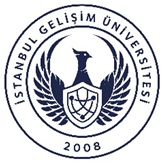 İSTANBUL GELİŞİM ÜNİVERSİTESİ REKTÖRLÜĞÜLisansüstü Eğitim EnstitüsüTezsiz Yüksek Lisans Proje Öneri Başvuru Formu1.PROJENİN TÜRKÇE ADI2. PROJENİN İNGİLİZCE ADI3. ÖĞRENCİNİN BİLGİLERİ3. ÖĞRENCİNİN BİLGİLERİAdı ve SoyadıÖğrenci NumarasıTelefonE-Mail AdresiÖğrencinin İmzası4. PROJENİN AMACI5. PROJE ÖNEMİProje Konusu Lisansüstü Eğitim Enstitüsü’ne önerilmeye değer bulunmuştur.Proje Konusu Lisansüstü Eğitim Enstitüsü’ne önerilmeye değer bulunmuştur.Proje DanışmanıProje DanışmanıUnvanı, Adı ve SoyadıTarihİmzaTARİH   : *Öğrenci Proje Öneri Formunu danışmanından onay alarak Enstitüye teslim eder.